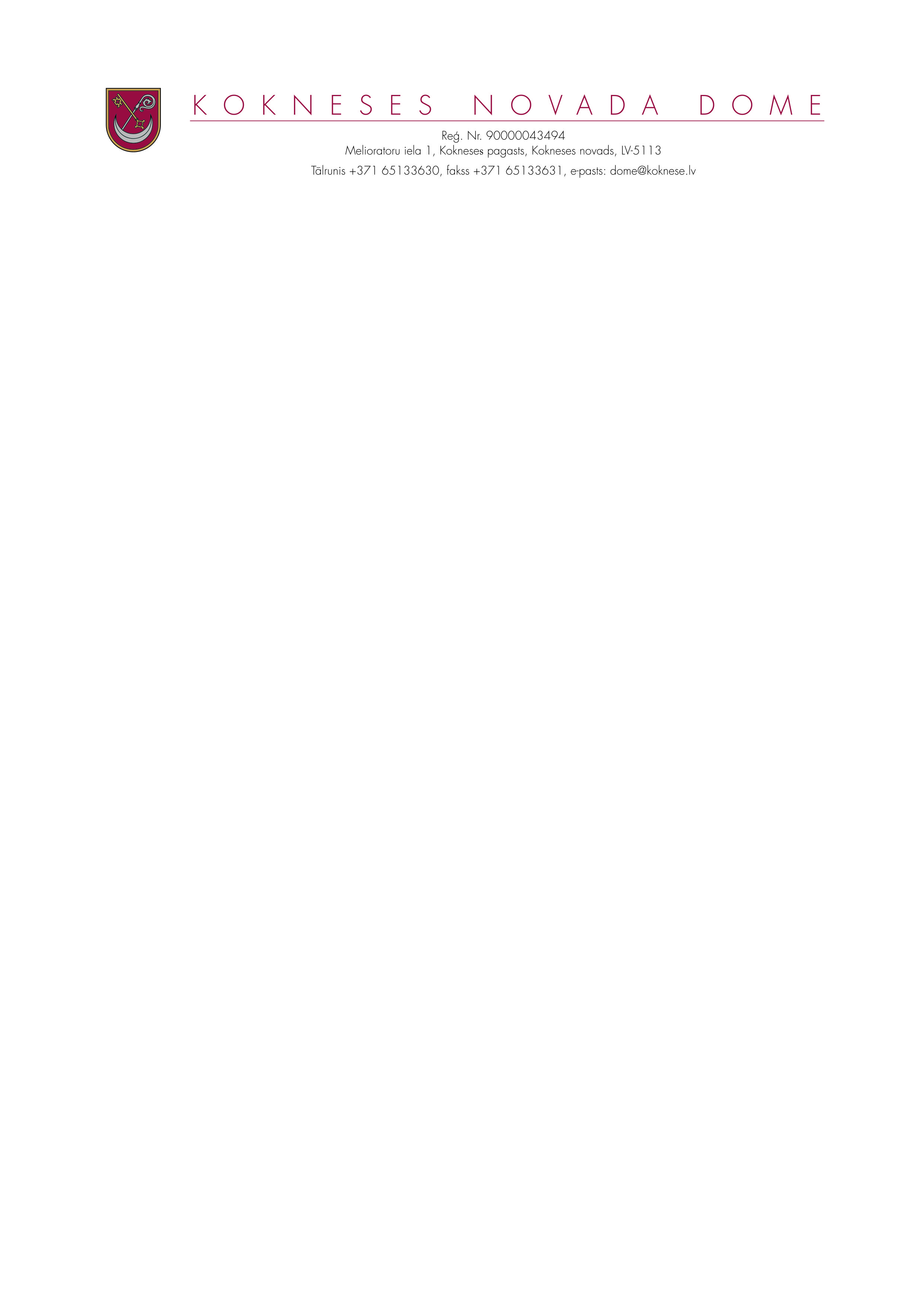 DOMES SĒDES PROTOKOLA IZRAKSTSKokneses novada Kokneses2020.gada 30.septembrī							Nr.138.1. Par grozījumiem pašvaldības budžetā_____________________________________________________________________________________________ZIŅO: Dainis VingrisIepazinusies ar  novada domes ekonomistes I.Sproģes  sagatavoto informāciju un saistošo noteikumu projektu,  pamatojoties uz likuma „ Par pašvaldībām” 46.panta pirmo un otro daļu,  ņemot vērā  Finanšu un attīstības pastāvīgās komitejas 2020.gada 23.septembra  ieteikumu, atklāti balsojot , PAR-13 (Ilgonis Grunšteins, Aigars Kalniņš, Dāvis  Kalniņš,  Pēteris Keišs, Jānis Krūmiņš, , Rihards Krauklis. Raina Līcīte, Jānis Liepiņš, Ivars Māliņš, Edgars Mikāls,  Jānis Miezītis, Ziedonis Vilde, Dainis Vingris). PRET-nav, ATTURAS- nav,  Kokneses novada dome NOLEMJ:1. Apstiprināt Kokneses novada domes saistošos noteikumus Nr.9 /2020 “ Par grozījumiem  2020.gada 27.janvāra  saistošajos noteikumos  Nr. 1/ 2020 “Par Kokneses novada pašvaldības  budžetu 2020.gadam”  ( noteikumi pievienoti pielikumā).	2. Saistošos noteikumus  triju dienu laikā pēc to parakstīšanas  elektroniski  nosūtīt Vides aizsardzības un reģionālās attīstības  ministrijai.   3. Saistošie noteikumi publicējami  pašvaldības mājas lapā  www.koknese.lv  un stājas spēkā nākošajā dienā pēc to parakstīšanas.	4.Atbildīgais par lēmuma izpildi – Kokneses novada domes galvenā grāmatvede I.MikālaSēdes vadītājsdomes priekšsēdētājs     ( personiskais paraksts)					D.Vingris